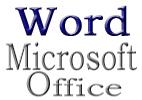 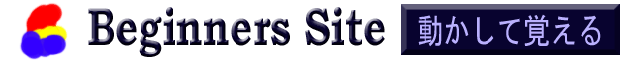 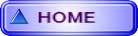 計算式を設定します。仙台東京平均上期10008501700下期235019603240平均仙台東京平均上期100085017001183.33下期2350196032402516.67平均1675140524701850仙台東京平均上期10008501700下期235019603240平均